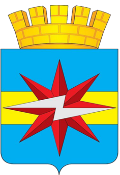 АДМИНИСТРАЦИЯ ГОРОДА ШАРЫПОВО КРАСНОЯРСКОГО КРАЯРАСПОРЯЖЕНИЕО подготовке и проведении XLI открытой Всероссийской массовой лыжной гонки «Лыжня России»В соответствии с Положением о XLI открытой Всероссийской массовой лыжной гонке «Лыжня России», утвержденным Министерством спорта Российской Федерации от 28.09.2022, в целях развития физической культуры и спорта на территории муниципального образования город Шарыпово Красноярского края, пропаганды здорового образа жизни среди населения и популяризации лыжных гонок, руководствуясь статьей 34 Устава города Шарыпово:1. Провести 11 февраля 2023 года в муниципальном образовании город Шарыпово Красноярского края XLI открытую Всероссийскую массовую лыжную гонку «Лыжня России» (далее - Соревнования).2. Утвердить положение о Соревнованиях согласно приложению 1 к настоящему распоряжению.3. Утвердить состав организационного комитета по подготовке и проведению Соревнований согласно приложению 2 к настоящему распоряжению.4. Отделу спорта и молодежной политики Администрации города Шарыпово (Когданина Л.А.) обеспечить организацию и проведение Соревнований 11.02.2023 с 11.00 до 14.00 часов:-      г. Шарыпово – парк «Центральный»;-      п. Дубинино - «Сопка»;-      п. Горячегорск - лыжная база «Соболек».5. Начальнику территориального отдела по вопросам жизнедеятельности городских поселков Дубинино и Горячегорск Администрации города Шарыпово (Кулакова Л.В.), главному специалисту по вопросам жизнедеятельности городского поселка Горячегорск (Швецов Ф.И.) совместно с Отделом спорта и молодежной политики Администрации города Шарыпово (Когданина Л.А.) подготовить лыжные трассы на подведомственных территориях и организовать участие населения в Соревнованиях. 6. Главному специалисту Отдела спорта и молодежной политики по информационной работе Администрации города Шарыпово (Могилюк И.Г.) обеспечить информационную поддержку и размещение в городских СМИ информации о проведении Соревнований. 7. Контроль за исполнением настоящего распоряжения возложить на заместителя Главы города Шарыпово по социальным вопросам Рудь Ю.В. 8. Распоряжение вступает в силу со дня его подписания.Глава города Шарыпово                                                            			 В. Г. ХохловИсполнитель                                                                                Л.А. КогданинаЮридический отделЗаместитель Главы города по социальным вопросам                                                            Ю.В. РудьНачальник отдела по работес обращениями граждани управлению документацией                                                     Т.А. АбашеваПриложение №2 к распоряжениюАдминистрации города Шарыповоот 01.02.2023  №137Состав организационного комитета по подготовке и проведению XL открытой Всероссийской массовой лыжной гонки «Лыжня России» в муниципальном образовании город Шарыпово 2023 год01.02.2023№ 137Хохлов В.Г.Глава города Шарыпово, председатель организационного комитетаРудь Ю.В.заместитель Главы города Шарыпово по социальным вопросам, заместитель председателя организационного комитетаКогданина Л.А.начальник Отдела спорта и молодежной политики Администрации города ШарыповоБуйницкая Л.Ф.руководительУправления образованием Администрации города ШарыповоПоляков Е.Я.директор Муниципального автономного учреждения «Центр физкультурно–спортивной подготовки»Могилюк И.Г.главный специалист по информационной работе Отдела спорта и молодежной политики Администрации города ШарыповоЧеботарь П.Ф.главный врач КГБУЗ «Шарыповская городская больница» (по согласованию) Галис С.А.заместитель начальника Межмуниципального отдела МВД России «Шарыповский» начальник полиции подполковник полиции (по согласованию)